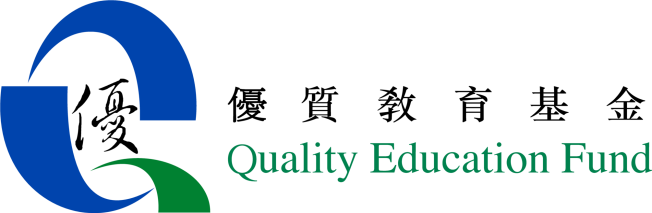 優質教育基金推廣活動「走進孩子的創意世界」(計劃編號：2014/0673) 註：活動概要另見附頁。活動簡介是次研討會內容包括：分享「走進孩子的創意世界」計劃推行經驗、實施成效以及延續計劃的情況。研討會重點分享教師如何透過環境佈置及運用提問，引導幼兒藉著視覺藝術媒介及玩具發揮創意。基金計劃概要本計劃主要是透過教師培訓，提升教師引導幼兒創作的提問技巧，發揮幼兒的創造力。學校引入視覺藝術媒介及玩具，並提供時間及空間，讓幼兒發揮創意，表達他們的所思所想。計劃延續本計劃結束時，製作了《走進孩子的創意世界》記錄冊，記錄整個計劃的活動內容，讓每位參與的小朋友都可帶回家中回顧。現時項目亦已融入校內日常課堂和活動設計，幫助學生啟發創意。日期： 2019年6月3日(星期一) 時間： 下午2時30分至下午5時00分地點：九龍九龍塘沙福道19號教育局九龍塘教育服務中心西座3樓W301室(港鐵九龍塘站E出口) 對象： 幼稚園校長及教師名額： 200人時 間詳 情講 者 / 主持2:30 – 2:45登記優質教育基金2:45 – 2:55致送紀念品/ 簡介優質教育基金2:55 – 3:40「走進孩子的創意世界」的計劃成果分享保良局志沛幼稚園暨幼兒園葉慧敏校長3:40 – 4:00小休參觀優質教育基金計劃成品小休參觀優質教育基金計劃成品4:00 – 4:45實施「走進孩子的創意世界」的校本經驗及計劃延續分享保良局志沛幼稚園暨幼兒園許詠汶主任4:45 – 5:00問答環節葉慧敏校長及許詠汶主任